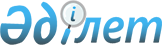 О внесении изменения и дополнения в постановление Правительства Республики Казахстан от 30 декабря 1997 г. № 1864Постановление Правительства Республики Казахстан от 31 марта 1998 г. № 272





          Правительство Республики Казахстан ПОСТАНОВЛЯЕТ:




          Внести в постановление Правительства Республики Казахстан от 30 
декабря 1997 г. № 1864  
 P971864_ 
  "О реализации Закона Республики Казахстан "О 
республиканском бюджете на 1998 год" следующие изменение и дополнение: 




          в пункте 29 слова "трех процентов" заменить словами "пять процентов"; 




     пункт 29 дополнить абзацем следующего содержания:
     "Сумма затрат при реализации государственных пакетов акций акционерных 
обществ с использованием услуг посредника (андеррайтера) определяется 
договором на оказание вышеназванных услуг без учета предельного размера, 
определенного абзацем первым настоящего пункта":
     
     Премьер-Министр
   Республики Казахстан

  
     
     
      
      


					© 2012. РГП на ПХВ «Институт законодательства и правовой информации Республики Казахстан» Министерства юстиции Республики Казахстан
				